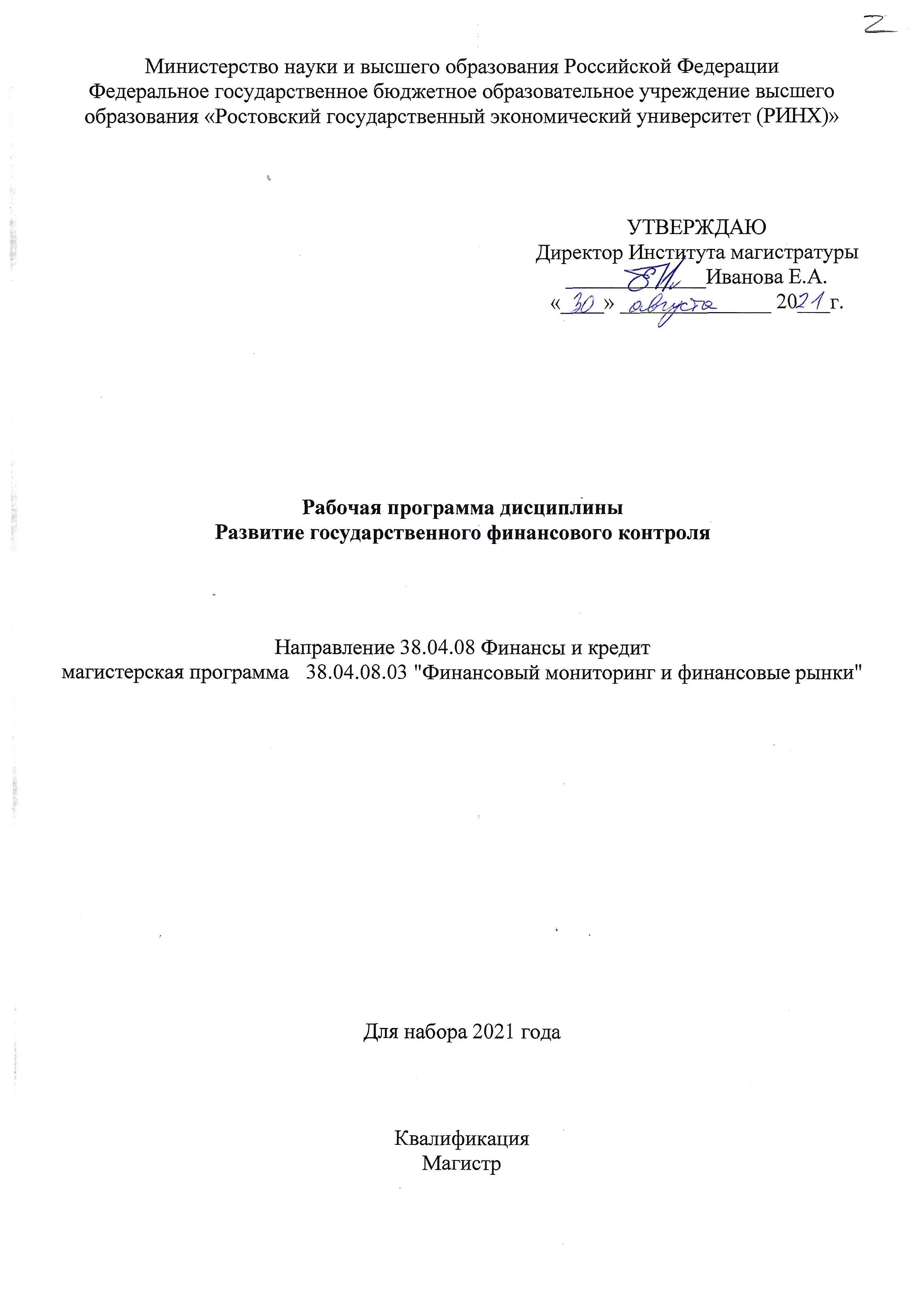 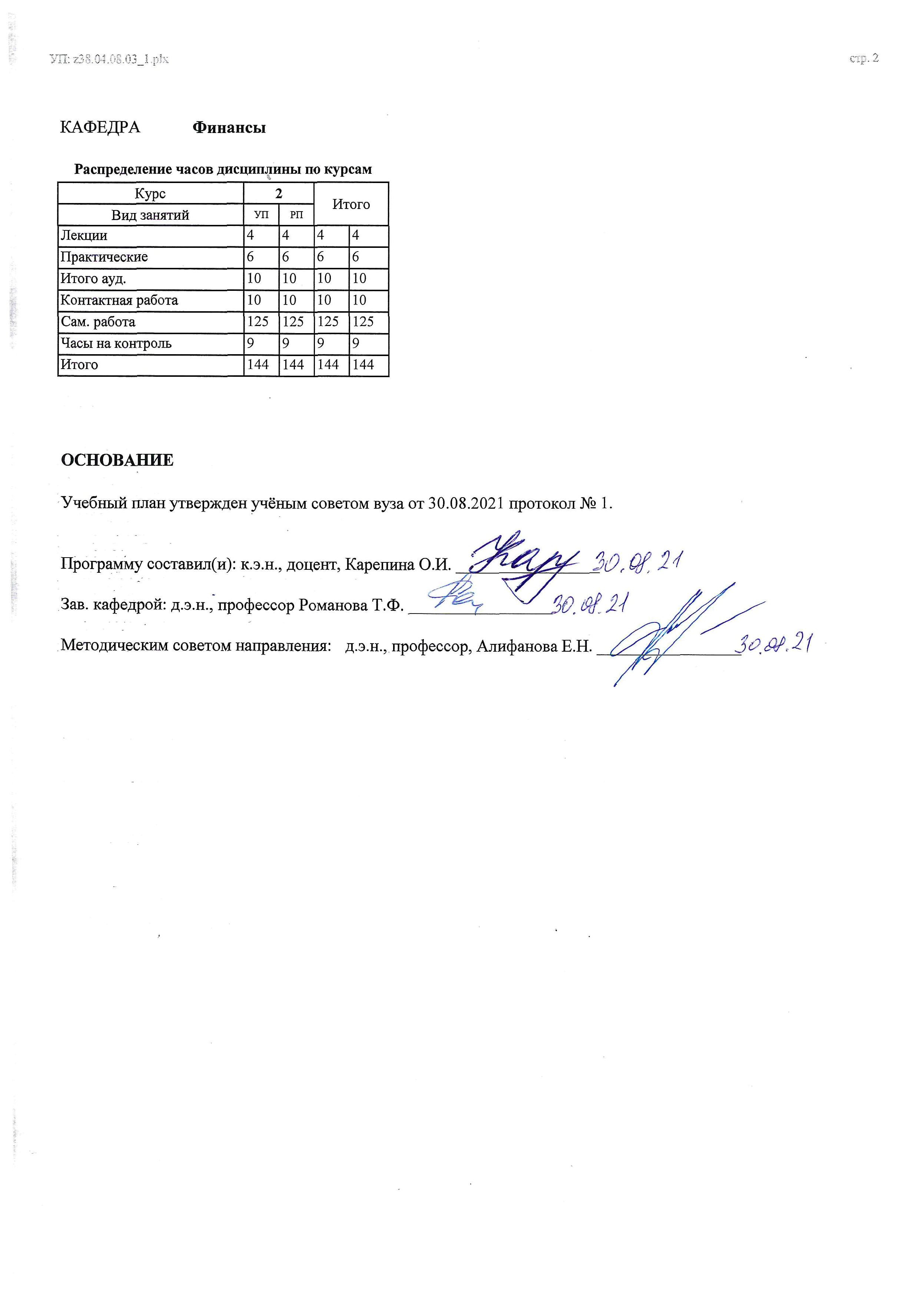 Приложение 1Описание показателей и критериев оценивания компетенций на различных этапах их формирования, описание шкал оцениванияПоказатели и критерии оценивания компетенций:Шкалы оценивания:Текущий контроль успеваемости и промежуточная аттестация осуществляется в рамках накопительной балльно-рейтинговой системы в 100-балльной шкале:50-100 баллов (зачет)0-49 баллов (незачет)2 Типовые контрольные задания или иные материалы, необходимые для оценки знаний, умений, навыков и (или) опыта деятельности, характеризующих этапы формирования компетенций в процессе освоения образовательной программыВопросы к зачетупо дисциплине Иностранный язык профессионального общения  (английский)1 курсКоммуникацияМеждународный маркетингЭтапы становления деловых связейСтратегии успеха2 курсЗанятость в разных сферах деятельностиРазновидности рисковСтили менеджментаУправление финансамиИнструкция по выполнению:Зачет проходит в формате беседы по пройденным темам в течение семестра.Критерии оценивания:- Студенту выставляется «зачет» (100-50 баллов), если коммуникативные задачи выполнены полностью, использованный словарный запас, грамматические структуры, фонетическое оформление высказывания соответствует поставленной задаче;Студенту выставляется «незачет» (49-0 баллов), если ответы не связаны с вопросами, наличие грубых ошибок в ответе, непонимание сущности излагаемого вопроса, неумение применять знания на практике, неуверенность и неточность ответов на дополнительные и наводящие вопросы Устный опрос 1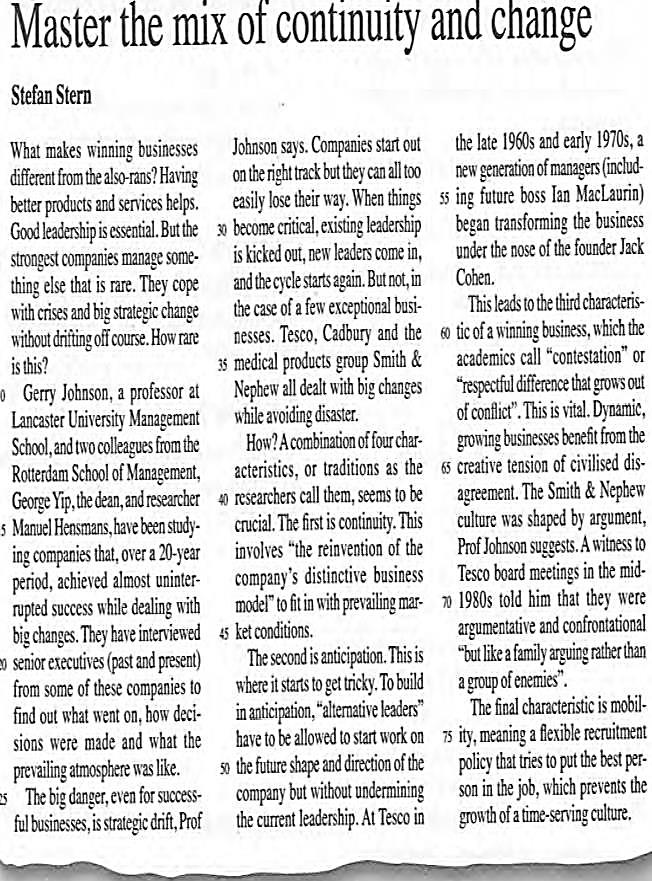 2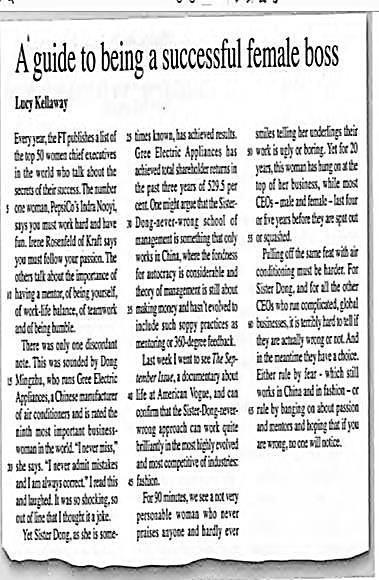 3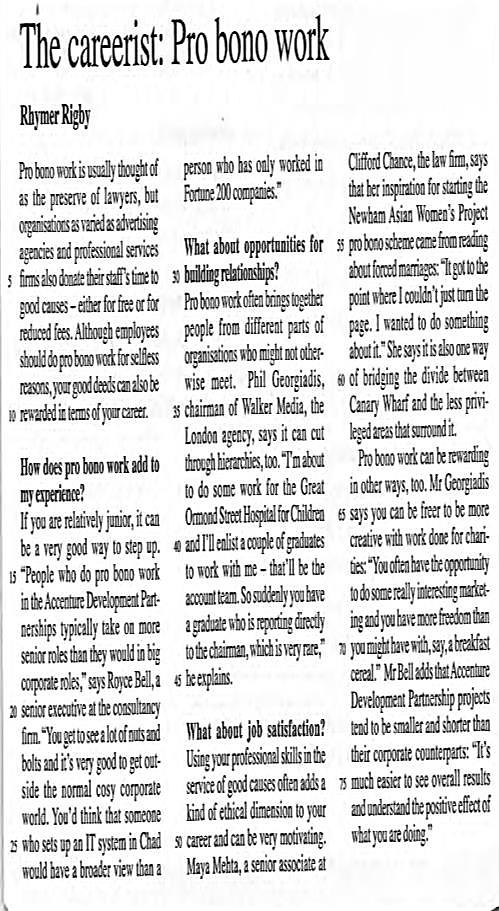 4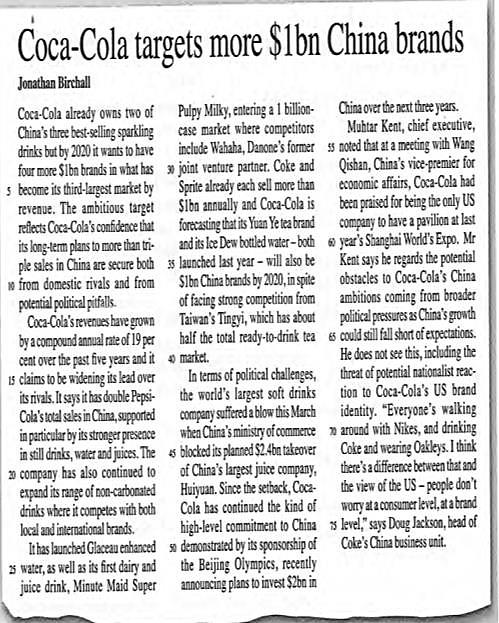 5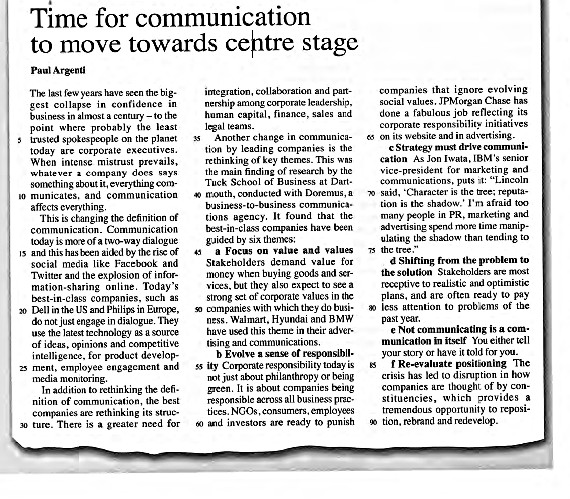 6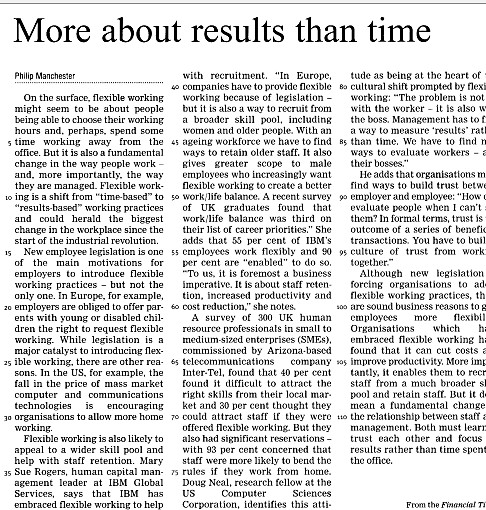 7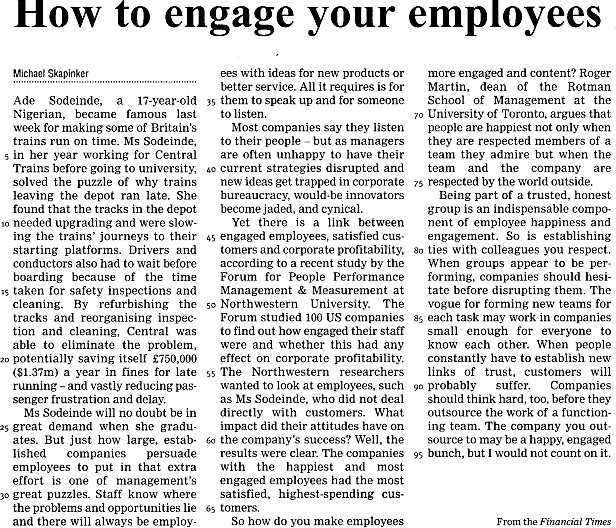 8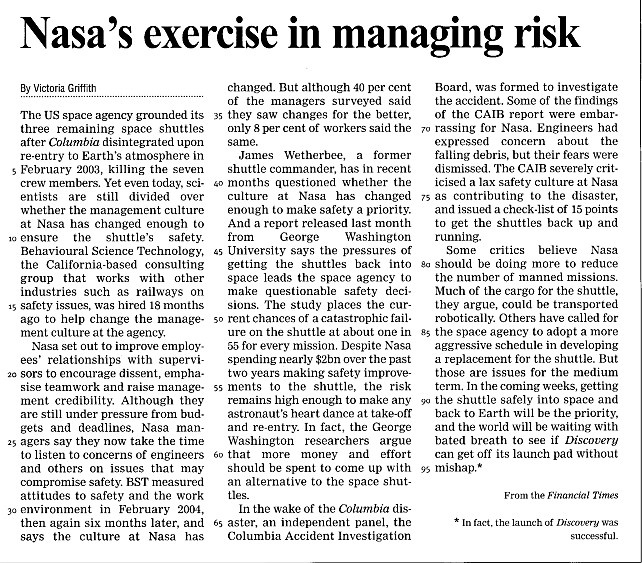 9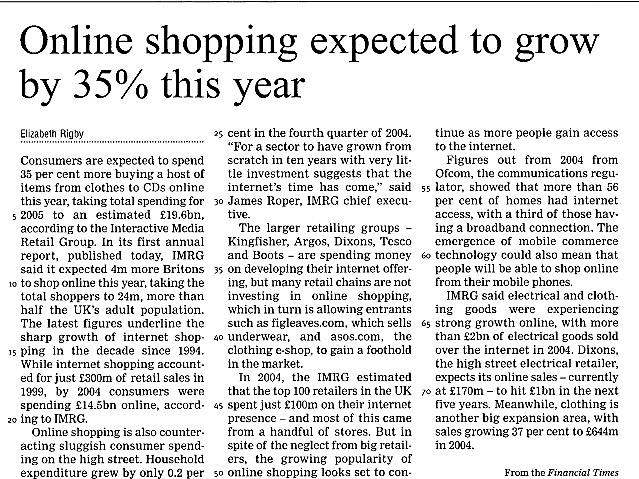 10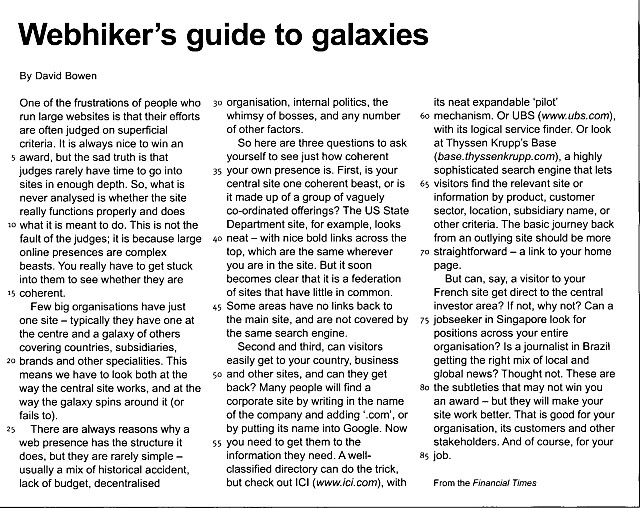 Инструкция по выполнениюСтуденту выдается текст для чтения, перевода и реферирования. Время подготовки к ответу составляет 30 мин. Далее студент читает фрагмент текста вслух, зачитывает перевод и реферирует текст. Устный опрос проводится 2 раза за курс в конце прохождения каждого раздела. Во время устного опроса студент должен ответить на все вопросы преподавателя по теме. Время ответа составляет 5 минут. Критерии оценивания: Максимальное количество баллов, которое студент может набрать – 50 баллов (за 1 курс выполняется реферирование двух текстов, за 1 текст – 25 баллов).20-25 б. – коммуникативные задачи выполнены	полностью, использованный словарный запас, грамматические структуры, фонетическое оформление высказывания соответствует поставленной задаче;15-19 б. -  коммуникативные задачи выполнены частично, использованный словарный запас, грамматические структуры, фонетическое оформление высказывания соответствует поставленной задаче, небольшие нарушения использования средств логической связи; 5-14 б. – коммуникативные задачи выполнены не полностью, использован ограниченный словарный запас, грамматические структуры и фонетическое оформление высказывания имеют небольшие нарушения;0-4 б. – коммуникативные задачи не выполнены, наличие грубыхошибок в ответе, непонимание сущности излагаемого вопроса, неумение применять знания на практике, неуверенность и неточность ответов на дополнительные и наводящие вопросыТемы докладов с презентациейпо дисциплине Иностранный язык профессионального  общения(английский)Коммуникация в бизнесе.КарьераКонкуренцияРоссийская и международная торговля.Основы успешного бизнесаЭкономические показатели предприятияСоставление годового отчётаБанкротство предприятияПланирование производстваУправление персоналомИнструкция по выполнениюСтудент готовит 2 доклада в течении семестра. Методические рекомендации по написанию и требования к оформлению содержатся в приложении 2Критерии оценивания:Максимальное количество 50 баллов (по 25 баллов за каждый доклад)  20-25 б. -  изложенный материал фактически верен, присутствует наличие глубоких исчерпывающих знаний по подготовленному вопросу, в том числе обширные знания в целом по дисциплине; грамотное и логически стройное изложение материала, широкое использование не только основной, но и дополнительной литературы; 15-19 баллов - изложенный материал верен, наличие полных знаний в объеме пройденной программы по подготовленному вопросу; грамотное и логически стройное изложение материала, широкое использование основной литературы; 5-14 б. – изложенный материал верен, наличие твердых знаний в объеме пройденной программы по подготовленному вопросу; изложение материала с отдельными ошибками, уверенно исправленными использование основной литературы; Менее 4 б. – работа не связана с выбранной темой, наличие грубых ошибок, непонимание сущности излагаемого вопроса.3 Методические материалы, определяющие процедуры оценивания знаний, умений, навыков и (или) опыта деятельности, характеризующих этапы формирования компетенцийПроцедуры оценивания включают в себя текущий контроль и промежуточную аттестацию.Текущий контроль успеваемости проводится с использованием оценочных средств, представленных в п.2 данного приложения. Результаты текущего контроля доводятся до сведения студентов до промежуточной аттестации.Промежуточная аттестация проводится в форме зачета. Зачет проводится по окончании теоретического обучения до начала промежуточной аттестации в форме собеседования по пройденным темам.Приложение 2МЕТОДИЧЕСКИЕ УКАЗАНИЯ ПО ОСВОЕНИЮ ДИСЦИПЛИНЫУчебным планом предусмотрены следующие виды занятий:- практические занятия.В ходе практических занятий углубляются и закрепляются знания студентов по ряду вопросов, развиваются навыки устной и письменной речи на иностранном языке.При подготовке к практическим занятиям каждый студент должен:  – изучить рекомендованную учебную литературу;  – подготовить ответы на все вопросы по изучаемой теме;  –письменно выполнить домашнее задание, рекомендованные преподавателем при изучении каждой темы. По согласованию с преподавателем студент может подготовить доклад или сообщение по теме занятия. В процессе подготовки к практическим занятиям студенты могут воспользоваться консультациями преподавателя. Вопросы, не рассмотренные на практических занятиях, должны быть изучены студентами в ходе самостоятельной работы. Контроль  самостоятельной работы студентов над учебной  программой курса  осуществляется в ходе занятий методом  устного опроса  или  посредством  тестирования.  В  ходе  самостоятельной  работы  каждый  студент  обязан  прочитать  основную  и  по  возможности  дополнительную  литературу  по  изучаемой  теме, выписать определения основных понятий; законспектировать основное содержание; выписать ключевые слова; выполнить задания-ориентиры в процессе чтения рекомендуемого материала, проанализировать презентационный материал, осуществить обобщение, сравнить с ранее изученным материалом,  выделить новое. При  реализации  различных  видов  учебной  работы  используются разнообразные (в т.ч. интерактивные) методы обучения, в частности:   - интерактивная доска для подготовки и проведения практических занятий. Подготовка доклада  с презентациейОдной из форм самостоятельной деятельности студента является написание докладов. Выполнение таких видов работ способствует формированию у студента навыков самостоятельной научной деятельности, повышению его теоретической и профессиональной подготовки, лучшему усвоению учебного материала.Темы докладов определяются преподавателем в соответствии с программой дисциплины. Конкретизация темы может быть сделана студентом самостоятельно.Следует акцентировать внимание студентов на том, что формулировка темы (названия) работы должна быть:ясной по форме (не содержать неудобочитаемых и фраз двойного толкования);содержать ключевые слова, которые репрезентируют исследовательскую работу;быть конкретной (не содержать неопределенных слов «некоторые», «особые» и т.д.);содержать в себе действительную задачу;быть компактной.Выбрав тему, необходимо подобрать соответствующий информационный, статистический материал и провести его предварительный анализ. К наиболее доступным источникам литературы относятся фонды библиотеки, а так же могут использоваться электронные источники информации (в том числе и Интернет). Важным требованием, предъявляемым к написанию докладов на английском языке, является грамотность, стилистическая адекватность, содержательность (полнота отражения и раскрытия темы). Доклад должен включать такой элемент как выводы, полученные студентом в результате работы с источниками информации. Доклады представляются строго в определенное графиком учебного процесса время и их выполнение является обязательным условием для допуска к промежуточному контролю. Презентация (в Power Point) представляет собой публичное выступление на иностранном языке, ориентированное на ознакомление, убеждение слушателей по определенной теме-проблеме. Обеспечивает визуально-коммуникативную поддержку устного выступления, способствует его эффективности и результативности. Качественная презентация зависит от следующих параметров:постановки темы, цели и плана выступления;определения продолжительности представления материала;учета особенностей аудитории, адресности материала;интерактивных действий выступающего (включение в обсуждение слушателей);манеры представления презентации: соблюдение зрительного контакта с аудиторией, выразительность, жестикуляция, телодвижения;наличия иллюстраций (не перегружающих изображаемое на экране), ключевых слов, нужного подбора цветовой гаммы;использования указки.Преподаватель должен рекомендовать студентам не читать написанное на экране;обязательно неоднократно осуществить представление презентации дома;предусмотреть проблемные, сложные для понимания фрагменты и прокомментировать их;предвидеть возможные вопросы, которые могут быть заданы по ходу и в результате предъявления презентации.УП: z38.04.08.03_1.plxУП: z38.04.08.03_1.plxУП: z38.04.08.03_1.plxстр. 31. ЦЕЛИ ОСВОЕНИЯ ДИСЦИПЛИНЫ1. ЦЕЛИ ОСВОЕНИЯ ДИСЦИПЛИНЫ1. ЦЕЛИ ОСВОЕНИЯ ДИСЦИПЛИНЫ1. ЦЕЛИ ОСВОЕНИЯ ДИСЦИПЛИНЫ1. ЦЕЛИ ОСВОЕНИЯ ДИСЦИПЛИНЫ1. ЦЕЛИ ОСВОЕНИЯ ДИСЦИПЛИНЫ1. ЦЕЛИ ОСВОЕНИЯ ДИСЦИПЛИНЫ1. ЦЕЛИ ОСВОЕНИЯ ДИСЦИПЛИНЫ1. ЦЕЛИ ОСВОЕНИЯ ДИСЦИПЛИНЫ1.1Основной целью преподавания дисциплины «Иностранный язык профессионального общения» для магистров является формирование иноязычной коммуникативной компетенции, позволяющей использовать иностранный язык в процессе устного и письменного делового общения на уровне, обеспечивающем эффективную профессиональную деятельность. Практическое владение иностранным языком предполагает владение методами и способами бизнес-коммуникаций, бизнес-корреспонденциии. Цель обучения магистров иностранному языку заключается в приобретении и дальнейшем развитии профессиональной иноязычной компетенции, необходимыой для эффективного межличностного делового общения с применением профессиональных языковых форм и средств.Основной целью преподавания дисциплины «Иностранный язык профессионального общения» для магистров является формирование иноязычной коммуникативной компетенции, позволяющей использовать иностранный язык в процессе устного и письменного делового общения на уровне, обеспечивающем эффективную профессиональную деятельность. Практическое владение иностранным языком предполагает владение методами и способами бизнес-коммуникаций, бизнес-корреспонденциии. Цель обучения магистров иностранному языку заключается в приобретении и дальнейшем развитии профессиональной иноязычной компетенции, необходимыой для эффективного межличностного делового общения с применением профессиональных языковых форм и средств.Основной целью преподавания дисциплины «Иностранный язык профессионального общения» для магистров является формирование иноязычной коммуникативной компетенции, позволяющей использовать иностранный язык в процессе устного и письменного делового общения на уровне, обеспечивающем эффективную профессиональную деятельность. Практическое владение иностранным языком предполагает владение методами и способами бизнес-коммуникаций, бизнес-корреспонденциии. Цель обучения магистров иностранному языку заключается в приобретении и дальнейшем развитии профессиональной иноязычной компетенции, необходимыой для эффективного межличностного делового общения с применением профессиональных языковых форм и средств.Основной целью преподавания дисциплины «Иностранный язык профессионального общения» для магистров является формирование иноязычной коммуникативной компетенции, позволяющей использовать иностранный язык в процессе устного и письменного делового общения на уровне, обеспечивающем эффективную профессиональную деятельность. Практическое владение иностранным языком предполагает владение методами и способами бизнес-коммуникаций, бизнес-корреспонденциии. Цель обучения магистров иностранному языку заключается в приобретении и дальнейшем развитии профессиональной иноязычной компетенции, необходимыой для эффективного межличностного делового общения с применением профессиональных языковых форм и средств.Основной целью преподавания дисциплины «Иностранный язык профессионального общения» для магистров является формирование иноязычной коммуникативной компетенции, позволяющей использовать иностранный язык в процессе устного и письменного делового общения на уровне, обеспечивающем эффективную профессиональную деятельность. Практическое владение иностранным языком предполагает владение методами и способами бизнес-коммуникаций, бизнес-корреспонденциии. Цель обучения магистров иностранному языку заключается в приобретении и дальнейшем развитии профессиональной иноязычной компетенции, необходимыой для эффективного межличностного делового общения с применением профессиональных языковых форм и средств.Основной целью преподавания дисциплины «Иностранный язык профессионального общения» для магистров является формирование иноязычной коммуникативной компетенции, позволяющей использовать иностранный язык в процессе устного и письменного делового общения на уровне, обеспечивающем эффективную профессиональную деятельность. Практическое владение иностранным языком предполагает владение методами и способами бизнес-коммуникаций, бизнес-корреспонденциии. Цель обучения магистров иностранному языку заключается в приобретении и дальнейшем развитии профессиональной иноязычной компетенции, необходимыой для эффективного межличностного делового общения с применением профессиональных языковых форм и средств.Основной целью преподавания дисциплины «Иностранный язык профессионального общения» для магистров является формирование иноязычной коммуникативной компетенции, позволяющей использовать иностранный язык в процессе устного и письменного делового общения на уровне, обеспечивающем эффективную профессиональную деятельность. Практическое владение иностранным языком предполагает владение методами и способами бизнес-коммуникаций, бизнес-корреспонденциии. Цель обучения магистров иностранному языку заключается в приобретении и дальнейшем развитии профессиональной иноязычной компетенции, необходимыой для эффективного межличностного делового общения с применением профессиональных языковых форм и средств.Основной целью преподавания дисциплины «Иностранный язык профессионального общения» для магистров является формирование иноязычной коммуникативной компетенции, позволяющей использовать иностранный язык в процессе устного и письменного делового общения на уровне, обеспечивающем эффективную профессиональную деятельность. Практическое владение иностранным языком предполагает владение методами и способами бизнес-коммуникаций, бизнес-корреспонденциии. Цель обучения магистров иностранному языку заключается в приобретении и дальнейшем развитии профессиональной иноязычной компетенции, необходимыой для эффективного межличностного делового общения с применением профессиональных языковых форм и средств.2. ТРЕБОВАНИЯ К РЕЗУЛЬТАТАМ ОСВОЕНИЯ ДИСЦИПЛИНЫ2. ТРЕБОВАНИЯ К РЕЗУЛЬТАТАМ ОСВОЕНИЯ ДИСЦИПЛИНЫ2. ТРЕБОВАНИЯ К РЕЗУЛЬТАТАМ ОСВОЕНИЯ ДИСЦИПЛИНЫ2. ТРЕБОВАНИЯ К РЕЗУЛЬТАТАМ ОСВОЕНИЯ ДИСЦИПЛИНЫ2. ТРЕБОВАНИЯ К РЕЗУЛЬТАТАМ ОСВОЕНИЯ ДИСЦИПЛИНЫ2. ТРЕБОВАНИЯ К РЕЗУЛЬТАТАМ ОСВОЕНИЯ ДИСЦИПЛИНЫ2. ТРЕБОВАНИЯ К РЕЗУЛЬТАТАМ ОСВОЕНИЯ ДИСЦИПЛИНЫ2. ТРЕБОВАНИЯ К РЕЗУЛЬТАТАМ ОСВОЕНИЯ ДИСЦИПЛИНЫ2. ТРЕБОВАНИЯ К РЕЗУЛЬТАТАМ ОСВОЕНИЯ ДИСЦИПЛИНЫУК-4:Способен применять современные коммуникативные технологии, в том числе на иностранном(ых) языке(ах), для академического и профессионального взаимодействияУК-4:Способен применять современные коммуникативные технологии, в том числе на иностранном(ых) языке(ах), для академического и профессионального взаимодействияУК-4:Способен применять современные коммуникативные технологии, в том числе на иностранном(ых) языке(ах), для академического и профессионального взаимодействияУК-4:Способен применять современные коммуникативные технологии, в том числе на иностранном(ых) языке(ах), для академического и профессионального взаимодействияУК-4:Способен применять современные коммуникативные технологии, в том числе на иностранном(ых) языке(ах), для академического и профессионального взаимодействияУК-4:Способен применять современные коммуникативные технологии, в том числе на иностранном(ых) языке(ах), для академического и профессионального взаимодействияУК-4:Способен применять современные коммуникативные технологии, в том числе на иностранном(ых) языке(ах), для академического и профессионального взаимодействияУК-4:Способен применять современные коммуникативные технологии, в том числе на иностранном(ых) языке(ах), для академического и профессионального взаимодействияУК-4:Способен применять современные коммуникативные технологии, в том числе на иностранном(ых) языке(ах), для академического и профессионального взаимодействияВ результате освоения дисциплины обучающийся должен:В результате освоения дисциплины обучающийся должен:В результате освоения дисциплины обучающийся должен:В результате освоения дисциплины обучающийся должен:В результате освоения дисциплины обучающийся должен:В результате освоения дисциплины обучающийся должен:В результате освоения дисциплины обучающийся должен:В результате освоения дисциплины обучающийся должен:В результате освоения дисциплины обучающийся должен:Знать:Знать:Знать:Знать:Знать:Знать:Знать:Знать:Знать:-употребительную лексику иностранного языка в объеме, необходимом для общения, чтения и перевода иноязычных текстов профессиональной направленности;- лексические и грамматические структуры изучаемого языка; правила чтения и словообразования;- правила оформления устной монологической и диалогической речи;- знать закономерности деловой устной и письменной коммуникации на иностранном языке(соотнесено с индикатором УК- 4.1)-употребительную лексику иностранного языка в объеме, необходимом для общения, чтения и перевода иноязычных текстов профессиональной направленности;- лексические и грамматические структуры изучаемого языка; правила чтения и словообразования;- правила оформления устной монологической и диалогической речи;- знать закономерности деловой устной и письменной коммуникации на иностранном языке(соотнесено с индикатором УК- 4.1)-употребительную лексику иностранного языка в объеме, необходимом для общения, чтения и перевода иноязычных текстов профессиональной направленности;- лексические и грамматические структуры изучаемого языка; правила чтения и словообразования;- правила оформления устной монологической и диалогической речи;- знать закономерности деловой устной и письменной коммуникации на иностранном языке(соотнесено с индикатором УК- 4.1)-употребительную лексику иностранного языка в объеме, необходимом для общения, чтения и перевода иноязычных текстов профессиональной направленности;- лексические и грамматические структуры изучаемого языка; правила чтения и словообразования;- правила оформления устной монологической и диалогической речи;- знать закономерности деловой устной и письменной коммуникации на иностранном языке(соотнесено с индикатором УК- 4.1)-употребительную лексику иностранного языка в объеме, необходимом для общения, чтения и перевода иноязычных текстов профессиональной направленности;- лексические и грамматические структуры изучаемого языка; правила чтения и словообразования;- правила оформления устной монологической и диалогической речи;- знать закономерности деловой устной и письменной коммуникации на иностранном языке(соотнесено с индикатором УК- 4.1)-употребительную лексику иностранного языка в объеме, необходимом для общения, чтения и перевода иноязычных текстов профессиональной направленности;- лексические и грамматические структуры изучаемого языка; правила чтения и словообразования;- правила оформления устной монологической и диалогической речи;- знать закономерности деловой устной и письменной коммуникации на иностранном языке(соотнесено с индикатором УК- 4.1)-употребительную лексику иностранного языка в объеме, необходимом для общения, чтения и перевода иноязычных текстов профессиональной направленности;- лексические и грамматические структуры изучаемого языка; правила чтения и словообразования;- правила оформления устной монологической и диалогической речи;- знать закономерности деловой устной и письменной коммуникации на иностранном языке(соотнесено с индикатором УК- 4.1)-употребительную лексику иностранного языка в объеме, необходимом для общения, чтения и перевода иноязычных текстов профессиональной направленности;- лексические и грамматические структуры изучаемого языка; правила чтения и словообразования;- правила оформления устной монологической и диалогической речи;- знать закономерности деловой устной и письменной коммуникации на иностранном языке(соотнесено с индикатором УК- 4.1)-употребительную лексику иностранного языка в объеме, необходимом для общения, чтения и перевода иноязычных текстов профессиональной направленности;- лексические и грамматические структуры изучаемого языка; правила чтения и словообразования;- правила оформления устной монологической и диалогической речи;- знать закономерности деловой устной и письменной коммуникации на иностранном языке(соотнесено с индикатором УК- 4.1)Уметь:Уметь:Уметь:Уметь:Уметь:Уметь:Уметь:Уметь:Уметь:- системно анализировать информацию и выбирать образовательные концепции;- применять методы и способы делового общения для интеллектуального развития, повышения культурного уровня, профессиональной компетентности;- использовать теоретические знания для генерации новых идей- воспринимать смысловую структуру текста; выделять главную и второстепенную информацию;- применять знания иностранного языка для осуществления межличностного  и профессионального общения;- читать литературу по специальности, анализировать полученную информацию;- переводить профессиональные тексты (без словаря);- составлять научные тексты на иностранном язык(соотнесено с индикатором УК-4.2)- системно анализировать информацию и выбирать образовательные концепции;- применять методы и способы делового общения для интеллектуального развития, повышения культурного уровня, профессиональной компетентности;- использовать теоретические знания для генерации новых идей- воспринимать смысловую структуру текста; выделять главную и второстепенную информацию;- применять знания иностранного языка для осуществления межличностного  и профессионального общения;- читать литературу по специальности, анализировать полученную информацию;- переводить профессиональные тексты (без словаря);- составлять научные тексты на иностранном язык(соотнесено с индикатором УК-4.2)- системно анализировать информацию и выбирать образовательные концепции;- применять методы и способы делового общения для интеллектуального развития, повышения культурного уровня, профессиональной компетентности;- использовать теоретические знания для генерации новых идей- воспринимать смысловую структуру текста; выделять главную и второстепенную информацию;- применять знания иностранного языка для осуществления межличностного  и профессионального общения;- читать литературу по специальности, анализировать полученную информацию;- переводить профессиональные тексты (без словаря);- составлять научные тексты на иностранном язык(соотнесено с индикатором УК-4.2)- системно анализировать информацию и выбирать образовательные концепции;- применять методы и способы делового общения для интеллектуального развития, повышения культурного уровня, профессиональной компетентности;- использовать теоретические знания для генерации новых идей- воспринимать смысловую структуру текста; выделять главную и второстепенную информацию;- применять знания иностранного языка для осуществления межличностного  и профессионального общения;- читать литературу по специальности, анализировать полученную информацию;- переводить профессиональные тексты (без словаря);- составлять научные тексты на иностранном язык(соотнесено с индикатором УК-4.2)- системно анализировать информацию и выбирать образовательные концепции;- применять методы и способы делового общения для интеллектуального развития, повышения культурного уровня, профессиональной компетентности;- использовать теоретические знания для генерации новых идей- воспринимать смысловую структуру текста; выделять главную и второстепенную информацию;- применять знания иностранного языка для осуществления межличностного  и профессионального общения;- читать литературу по специальности, анализировать полученную информацию;- переводить профессиональные тексты (без словаря);- составлять научные тексты на иностранном язык(соотнесено с индикатором УК-4.2)- системно анализировать информацию и выбирать образовательные концепции;- применять методы и способы делового общения для интеллектуального развития, повышения культурного уровня, профессиональной компетентности;- использовать теоретические знания для генерации новых идей- воспринимать смысловую структуру текста; выделять главную и второстепенную информацию;- применять знания иностранного языка для осуществления межличностного  и профессионального общения;- читать литературу по специальности, анализировать полученную информацию;- переводить профессиональные тексты (без словаря);- составлять научные тексты на иностранном язык(соотнесено с индикатором УК-4.2)- системно анализировать информацию и выбирать образовательные концепции;- применять методы и способы делового общения для интеллектуального развития, повышения культурного уровня, профессиональной компетентности;- использовать теоретические знания для генерации новых идей- воспринимать смысловую структуру текста; выделять главную и второстепенную информацию;- применять знания иностранного языка для осуществления межличностного  и профессионального общения;- читать литературу по специальности, анализировать полученную информацию;- переводить профессиональные тексты (без словаря);- составлять научные тексты на иностранном язык(соотнесено с индикатором УК-4.2)- системно анализировать информацию и выбирать образовательные концепции;- применять методы и способы делового общения для интеллектуального развития, повышения культурного уровня, профессиональной компетентности;- использовать теоретические знания для генерации новых идей- воспринимать смысловую структуру текста; выделять главную и второстепенную информацию;- применять знания иностранного языка для осуществления межличностного  и профессионального общения;- читать литературу по специальности, анализировать полученную информацию;- переводить профессиональные тексты (без словаря);- составлять научные тексты на иностранном язык(соотнесено с индикатором УК-4.2)- системно анализировать информацию и выбирать образовательные концепции;- применять методы и способы делового общения для интеллектуального развития, повышения культурного уровня, профессиональной компетентности;- использовать теоретические знания для генерации новых идей- воспринимать смысловую структуру текста; выделять главную и второстепенную информацию;- применять знания иностранного языка для осуществления межличностного  и профессионального общения;- читать литературу по специальности, анализировать полученную информацию;- переводить профессиональные тексты (без словаря);- составлять научные тексты на иностранном язык(соотнесено с индикатором УК-4.2)Владеть:Владеть:Владеть:Владеть:Владеть:Владеть:Владеть:Владеть:Владеть:- навыками публичной речи, аргументации, ведения дискуссии; навыками письменной речи;- способами ориентирования в источниках информации (журналы, сайты, образовательные порталы и т.д.);- основными навыками извлечения главной и второстепенной информации;- навыками приобретения, использования и обновления гуманитарных, знаний;- навыками выражения мыслей и собственного мнения в межличностном и деловом общении на иностранном языке;- навыками деловой письменной и устной речи на иностранном языке;- навыками извлечения необходимой информации из оригинального текста экономического характера;- навыками составления кратких текстов специализированного характера, аннотаций(соотнесено с индикатором УК-4.3)- навыками публичной речи, аргументации, ведения дискуссии; навыками письменной речи;- способами ориентирования в источниках информации (журналы, сайты, образовательные порталы и т.д.);- основными навыками извлечения главной и второстепенной информации;- навыками приобретения, использования и обновления гуманитарных, знаний;- навыками выражения мыслей и собственного мнения в межличностном и деловом общении на иностранном языке;- навыками деловой письменной и устной речи на иностранном языке;- навыками извлечения необходимой информации из оригинального текста экономического характера;- навыками составления кратких текстов специализированного характера, аннотаций(соотнесено с индикатором УК-4.3)- навыками публичной речи, аргументации, ведения дискуссии; навыками письменной речи;- способами ориентирования в источниках информации (журналы, сайты, образовательные порталы и т.д.);- основными навыками извлечения главной и второстепенной информации;- навыками приобретения, использования и обновления гуманитарных, знаний;- навыками выражения мыслей и собственного мнения в межличностном и деловом общении на иностранном языке;- навыками деловой письменной и устной речи на иностранном языке;- навыками извлечения необходимой информации из оригинального текста экономического характера;- навыками составления кратких текстов специализированного характера, аннотаций(соотнесено с индикатором УК-4.3)- навыками публичной речи, аргументации, ведения дискуссии; навыками письменной речи;- способами ориентирования в источниках информации (журналы, сайты, образовательные порталы и т.д.);- основными навыками извлечения главной и второстепенной информации;- навыками приобретения, использования и обновления гуманитарных, знаний;- навыками выражения мыслей и собственного мнения в межличностном и деловом общении на иностранном языке;- навыками деловой письменной и устной речи на иностранном языке;- навыками извлечения необходимой информации из оригинального текста экономического характера;- навыками составления кратких текстов специализированного характера, аннотаций(соотнесено с индикатором УК-4.3)- навыками публичной речи, аргументации, ведения дискуссии; навыками письменной речи;- способами ориентирования в источниках информации (журналы, сайты, образовательные порталы и т.д.);- основными навыками извлечения главной и второстепенной информации;- навыками приобретения, использования и обновления гуманитарных, знаний;- навыками выражения мыслей и собственного мнения в межличностном и деловом общении на иностранном языке;- навыками деловой письменной и устной речи на иностранном языке;- навыками извлечения необходимой информации из оригинального текста экономического характера;- навыками составления кратких текстов специализированного характера, аннотаций(соотнесено с индикатором УК-4.3)- навыками публичной речи, аргументации, ведения дискуссии; навыками письменной речи;- способами ориентирования в источниках информации (журналы, сайты, образовательные порталы и т.д.);- основными навыками извлечения главной и второстепенной информации;- навыками приобретения, использования и обновления гуманитарных, знаний;- навыками выражения мыслей и собственного мнения в межличностном и деловом общении на иностранном языке;- навыками деловой письменной и устной речи на иностранном языке;- навыками извлечения необходимой информации из оригинального текста экономического характера;- навыками составления кратких текстов специализированного характера, аннотаций(соотнесено с индикатором УК-4.3)- навыками публичной речи, аргументации, ведения дискуссии; навыками письменной речи;- способами ориентирования в источниках информации (журналы, сайты, образовательные порталы и т.д.);- основными навыками извлечения главной и второстепенной информации;- навыками приобретения, использования и обновления гуманитарных, знаний;- навыками выражения мыслей и собственного мнения в межличностном и деловом общении на иностранном языке;- навыками деловой письменной и устной речи на иностранном языке;- навыками извлечения необходимой информации из оригинального текста экономического характера;- навыками составления кратких текстов специализированного характера, аннотаций(соотнесено с индикатором УК-4.3)- навыками публичной речи, аргументации, ведения дискуссии; навыками письменной речи;- способами ориентирования в источниках информации (журналы, сайты, образовательные порталы и т.д.);- основными навыками извлечения главной и второстепенной информации;- навыками приобретения, использования и обновления гуманитарных, знаний;- навыками выражения мыслей и собственного мнения в межличностном и деловом общении на иностранном языке;- навыками деловой письменной и устной речи на иностранном языке;- навыками извлечения необходимой информации из оригинального текста экономического характера;- навыками составления кратких текстов специализированного характера, аннотаций(соотнесено с индикатором УК-4.3)- навыками публичной речи, аргументации, ведения дискуссии; навыками письменной речи;- способами ориентирования в источниках информации (журналы, сайты, образовательные порталы и т.д.);- основными навыками извлечения главной и второстепенной информации;- навыками приобретения, использования и обновления гуманитарных, знаний;- навыками выражения мыслей и собственного мнения в межличностном и деловом общении на иностранном языке;- навыками деловой письменной и устной речи на иностранном языке;- навыками извлечения необходимой информации из оригинального текста экономического характера;- навыками составления кратких текстов специализированного характера, аннотаций(соотнесено с индикатором УК-4.3)3. СТРУКТУРА И СОДЕРЖАНИЕ ДИСЦИПЛИНЫ3. СТРУКТУРА И СОДЕРЖАНИЕ ДИСЦИПЛИНЫ3. СТРУКТУРА И СОДЕРЖАНИЕ ДИСЦИПЛИНЫ3. СТРУКТУРА И СОДЕРЖАНИЕ ДИСЦИПЛИНЫ3. СТРУКТУРА И СОДЕРЖАНИЕ ДИСЦИПЛИНЫ3. СТРУКТУРА И СОДЕРЖАНИЕ ДИСЦИПЛИНЫ3. СТРУКТУРА И СОДЕРЖАНИЕ ДИСЦИПЛИНЫ3. СТРУКТУРА И СОДЕРЖАНИЕ ДИСЦИПЛИНЫ3. СТРУКТУРА И СОДЕРЖАНИЕ ДИСЦИПЛИНЫКод занятияКод занятияНаименование разделов и тем /вид занятия/Наименование разделов и тем /вид занятия/Семестр / КурсЧасовКомпетен-цииЛитератураЛитератураРаздел 1.  «Коммуникация и международный маркетинг»Раздел 1.  «Коммуникация и международный маркетинг»1.11.11.1.Лексические единицы: виды коммуникации.Развтие навыков аудирования.Развитие навыков аналитического чтения: "Электронное письмо как форма деловой коммуникации". Написание простого делового письма. /Пр/1.1.Лексические единицы: виды коммуникации.Развтие навыков аудирования.Развитие навыков аналитического чтения: "Электронное письмо как форма деловой коммуникации". Написание простого делового письма. /Пр/12УК-4Л1.4 Л1.1 Л1.2 Л1.3Л2.1 Л2.2Л1.4 Л1.1 Л1.2 Л1.3Л2.1 Л2.21.21.21.2 Лексические единицы: маркетинг. Развитие навыков аудирования "Как выйти на международный рынок". Сложные существительные. Развитие навыков говорения "Создание глобального бренда" /Пр/1.2 Лексические единицы: маркетинг. Развитие навыков аудирования "Как выйти на международный рынок". Сложные существительные. Развитие навыков говорения "Создание глобального бренда" /Пр/12УК-4Л1.4 Л1.1 Л1.2 Л1.3Л2.1 Л2.2Л1.4 Л1.1 Л1.2 Л1.3Л2.1 Л2.2УП: z38.04.08.03_1.plxУП: z38.04.08.03_1.plxстр. 41.3Тема: Командировка. Причастие прошедшего времени. Настоящее совершенное время.Российская зарубежная торговля. Простое будущее время.  /Ср/Тема: Командировка. Причастие прошедшего времени. Настоящее совершенное время.Российская зарубежная торговля. Простое будущее время.  /Ср/14УК-4Л1.4 Л1.1 Л1.2 Л1.3Л2.1 Л2.2Л1.4 Л1.1 Л1.2 Л1.3Л2.1 Л2.21.4Чтение: развитие навыков анализа и реферирования иностранного текстаГрамматика: Развитие навыков употребления грамматических структур времен английского глагола в устной и письменной речи/Ср/Чтение: развитие навыков анализа и реферирования иностранного текстаГрамматика: Развитие навыков употребления грамматических структур времен английского глагола в устной и письменной речи/Ср/14УК-4Л1.4 Л1.1 Л1.2 Л1.3Л2.1 Л2.2Л1.4 Л1.1 Л1.2 Л1.3Л2.1 Л2.2Раздел 2.  «Становление деловых связей и стратегии успеха»Раздел 2.  «Становление деловых связей и стратегии успеха»2.12.1 Лексические единицы: разновидности деловых взаимоотношений. Развитие навыков говорения "Проведение переговоров". Развитие навыков аудирования "Деловое партнерство" /Ср/2.1 Лексические единицы: разновидности деловых взаимоотношений. Развитие навыков говорения "Проведение переговоров". Развитие навыков аудирования "Деловое партнерство" /Ср/14УК-4Л1.4 Л1.1 Л1.2 Л1.3Л2.1 Л2.2Л1.4 Л1.1 Л1.2 Л1.3Л2.1 Л2.22.22.2 Развитие навыков извлечения информации из текста "Путь к успеху Карлоса Слима". Префиксальное словообразование. Развитие навыков говорения "Ведение переговоров" /Ср/2.2 Развитие навыков извлечения информации из текста "Путь к успеху Карлоса Слима". Префиксальное словообразование. Развитие навыков говорения "Ведение переговоров" /Ср/12УК-4Л1.4 Л1.1 Л1.2 Л1.3Л2.1 Л2.2Л1.4 Л1.1 Л1.2 Л1.3Л2.1 Л2.22.3Тема: Деловые назначения. Эквиваленты модальных глаголов to beable to, to have to.Конструкции as … as, not so … as. Безличные глаголы. Упр. 1-8,Упр. 3-7. /Ср/Тема: Деловые назначения. Эквиваленты модальных глаголов to beable to, to have to.Конструкции as … as, not so … as. Безличные глаголы. Упр. 1-8,Упр. 3-7. /Ср/14УК-4Л1.4 Л1.1 Л1.2 Л1.3Л2.1 Л2.2Л1.4 Л1.1 Л1.2 Л1.3Л2.1 Л2.22.4Тема: В офисе. Модальные глаголы can, may, must.Прямое и косвенное дополнение. Обстоятельство цели, выраженное инфинитивом. Упр. 6-14. /Ср/Тема: В офисе. Модальные глаголы can, may, must.Прямое и косвенное дополнение. Обстоятельство цели, выраженное инфинитивом. Упр. 6-14. /Ср/14УК-4Л1.4 Л1.1 Л1.2 Л1.3Л2.1 Л2.2Л1.4 Л1.1 Л1.2 Л1.3Л2.1 Л2.22.5Подготовка докладов по пройденным темам в Microsoft Office/Ср/Подготовка докладов по пройденным темам в Microsoft Office/Ср/16УК-4Л1.4 Л1.1 Л1.2 Л1.3Л2.1 Л2.2Л1.4 Л1.1 Л1.2 Л1.3Л2.1 Л2.22.6/Зачёт//Зачёт/14УК-4Л1.4 Л1.1 Л1.2 Л1.3Л2.1 Л2.2Л1.4 Л1.1 Л1.2 Л1.3Л2.1 Л2.2Раздел 3. "Занятость и риски"Раздел 3. "Занятость и риски"3.13.1 Лексические единицы: трудоустройство, мотивация успешной работы. Развитие навыков аудирования " Основы успешного бизнеса". Развитие навыков говорения :" Подбор персонала на ключевые позиции". /Пр/3.1 Лексические единицы: трудоустройство, мотивация успешной работы. Развитие навыков аудирования " Основы успешного бизнеса". Развитие навыков говорения :" Подбор персонала на ключевые позиции". /Пр/22УК-4Л1.4 Л1.1 Л1.2 Л1.3Л2.1 Л2.2Л1.4 Л1.1 Л1.2 Л1.3Л2.1 Л2.23.23.2. Лексические единицы : риски ведения бизнеса. типы рисков, кризисные ситуации. Развитие навыков аудирования " Управление рисками. Как выйти из кризисной ситуации". Развитие навыков аналитического чтения текста " Интернационализа́ция - риск или новые возможности." /Пр/3.2. Лексические единицы : риски ведения бизнеса. типы рисков, кризисные ситуации. Развитие навыков аудирования " Управление рисками. Как выйти из кризисной ситуации". Развитие навыков аналитического чтения текста " Интернационализа́ция - риск или новые возможности." /Пр/22УК-4Л1.4 Л1.1 Л1.2 Л1.3Л2.1 Л2.2Л1.4 Л1.1 Л1.2 Л1.3Л2.1 Л2.23.3Тема : Рабочие взаимоотношения. Собеседование при устройстве на работу.  Страдательный залог. Упр. 1-4. Временные формы страдательного залога. Упр. 1-7. Суффиксальное словообразование.Собеседование при устройстве на работу. /Ср/Тема : Рабочие взаимоотношения. Собеседование при устройстве на работу.  Страдательный залог. Упр. 1-4. Временные формы страдательного залога. Упр. 1-7. Суффиксальное словообразование.Собеседование при устройстве на работу. /Ср/24УК-4Л1.4 Л1.1 Л1.2 Л1.3Л2.1 Л2.2Л1.4 Л1.1 Л1.2 Л1.3Л2.1 Л2.23.4Тема: Страхование бизнеса от рисков. страховая политика компании. Наречия.Наречия в английском языке. Образование английских наречий. Степени сравнения. Упр.  5-9.  /Ср/Тема: Страхование бизнеса от рисков. страховая политика компании. Наречия.Наречия в английском языке. Образование английских наречий. Степени сравнения. Упр.  5-9.  /Ср/24УК-4Л1.4 Л1.1 Л1.2 Л1.3Л2.1 Л2.2Л1.4 Л1.1 Л1.2 Л1.3Л2.1 Л2.2Раздел 4. "Стили менеджмента и  способы привлечение финансирования"Раздел 4. "Стили менеджмента и  способы привлечение финансирования"4.14.1. Лексические единицы: Стили менеджмента. Развитие навыков аудирования "Ключевые факторы успешного менеджмента ". Развитие навыков аналитического чтения: "Преимущества и недостатки различных стилей менеджмента". /Ср/4.1. Лексические единицы: Стили менеджмента. Развитие навыков аудирования "Ключевые факторы успешного менеджмента ". Развитие навыков аналитического чтения: "Преимущества и недостатки различных стилей менеджмента". /Ср/24УК-4Л1.4 Л1.1 Л1.2 Л1.3Л2.1 Л2.2Л1.4 Л1.1 Л1.2 Л1.3Л2.1 Л2.2УП: z38.04.08.03_1.plxУП: z38.04.08.03_1.plxУП: z38.04.08.03_1.plxУП: z38.04.08.03_1.plxстр. 54.24.24.2. Лексические единицы: Привлечение финансирования. Управление финансами. Развитие навыков говорения " Какие способы привлечения финансов  для ведения малого бизнеса доступны в нашей стране?" /Ср/4.2. Лексические единицы: Привлечение финансирования. Управление финансами. Развитие навыков говорения " Какие способы привлечения финансов  для ведения малого бизнеса доступны в нашей стране?" /Ср/4.2. Лексические единицы: Привлечение финансирования. Управление финансами. Развитие навыков говорения " Какие способы привлечения финансов  для ведения малого бизнеса доступны в нашей стране?" /Ср/224УК-4УК-4Л1.4 Л1.1 Л1.2 Л1.3Л2.1 Л2.2Л1.4 Л1.1 Л1.2 Л1.3Л2.1 Л2.24.34.3Тема:Работа в команде. Советы как лучше организовать работу в команде. Модальные глаголы. Употребление модальных глаголов с перфектным инфинитивом.Упр. 1-5 /Ср/Тема:Работа в команде. Советы как лучше организовать работу в команде. Модальные глаголы. Употребление модальных глаголов с перфектным инфинитивом.Упр. 1-5 /Ср/Тема:Работа в команде. Советы как лучше организовать работу в команде. Модальные глаголы. Употребление модальных глаголов с перфектным инфинитивом.Упр. 1-5 /Ср/224УК-4УК-4Л1.4 Л1.1 Л1.2 Л1.3Л2.1 Л2.2Л1.4 Л1.1 Л1.2 Л1.3Л2.1 Л2.24.44.4Чтение: развитие навыков аннотирования и реферирования иностранного  текста.Грамматика: развитие навыков употребления грамматических структур времен английского глагола в действительном и страдательном залогах в устной и письменной речи /Ср/Чтение: развитие навыков аннотирования и реферирования иностранного  текста.Грамматика: развитие навыков употребления грамматических структур времен английского глагола в действительном и страдательном залогах в устной и письменной речи /Ср/Чтение: развитие навыков аннотирования и реферирования иностранного  текста.Грамматика: развитие навыков употребления грамматических структур времен английского глагола в действительном и страдательном залогах в устной и письменной речи /Ср/224УК-4УК-4Л1.4 Л1.1 Л1.2 Л1.3Л2.1 Л2.2Л1.4 Л1.1 Л1.2 Л1.3Л2.1 Л2.24.54.5Подготовка докладов по пройденным темам в Microsoft Office/Ср/Подготовка докладов по пройденным темам в Microsoft Office/Ср/Подготовка докладов по пройденным темам в Microsoft Office/Ср/224УК-4УК-4Л1.4 Л1.1 Л1.2 Л1.3Л2.1 Л2.2Л1.4 Л1.1 Л1.2 Л1.3Л2.1 Л2.24.64.6/Зачёт//Зачёт//Зачёт/224УК-4УК-4Л1.4 Л1.1 Л1.2 Л1.3Л2.1 Л2.2Л1.4 Л1.1 Л1.2 Л1.3Л2.1 Л2.24. ФОНД ОЦЕНОЧНЫХ СРЕДСТВ4. ФОНД ОЦЕНОЧНЫХ СРЕДСТВ4. ФОНД ОЦЕНОЧНЫХ СРЕДСТВ4. ФОНД ОЦЕНОЧНЫХ СРЕДСТВ4. ФОНД ОЦЕНОЧНЫХ СРЕДСТВ4. ФОНД ОЦЕНОЧНЫХ СРЕДСТВ4. ФОНД ОЦЕНОЧНЫХ СРЕДСТВ4. ФОНД ОЦЕНОЧНЫХ СРЕДСТВ4. ФОНД ОЦЕНОЧНЫХ СРЕДСТВ4. ФОНД ОЦЕНОЧНЫХ СРЕДСТВ4. ФОНД ОЦЕНОЧНЫХ СРЕДСТВ4. ФОНД ОЦЕНОЧНЫХ СРЕДСТВСтруктура и содержание фонда оценочных средств для проведения текущей и промежуточной аттестации представлены в Приложении 1 к рабочей программе дисциплины.Структура и содержание фонда оценочных средств для проведения текущей и промежуточной аттестации представлены в Приложении 1 к рабочей программе дисциплины.Структура и содержание фонда оценочных средств для проведения текущей и промежуточной аттестации представлены в Приложении 1 к рабочей программе дисциплины.Структура и содержание фонда оценочных средств для проведения текущей и промежуточной аттестации представлены в Приложении 1 к рабочей программе дисциплины.Структура и содержание фонда оценочных средств для проведения текущей и промежуточной аттестации представлены в Приложении 1 к рабочей программе дисциплины.Структура и содержание фонда оценочных средств для проведения текущей и промежуточной аттестации представлены в Приложении 1 к рабочей программе дисциплины.Структура и содержание фонда оценочных средств для проведения текущей и промежуточной аттестации представлены в Приложении 1 к рабочей программе дисциплины.Структура и содержание фонда оценочных средств для проведения текущей и промежуточной аттестации представлены в Приложении 1 к рабочей программе дисциплины.Структура и содержание фонда оценочных средств для проведения текущей и промежуточной аттестации представлены в Приложении 1 к рабочей программе дисциплины.Структура и содержание фонда оценочных средств для проведения текущей и промежуточной аттестации представлены в Приложении 1 к рабочей программе дисциплины.Структура и содержание фонда оценочных средств для проведения текущей и промежуточной аттестации представлены в Приложении 1 к рабочей программе дисциплины.Структура и содержание фонда оценочных средств для проведения текущей и промежуточной аттестации представлены в Приложении 1 к рабочей программе дисциплины.5. УЧЕБНО-МЕТОДИЧЕСКОЕ И ИНФОРМАЦИОННОЕ ОБЕСПЕЧЕНИЕ ДИСЦИПЛИНЫ5. УЧЕБНО-МЕТОДИЧЕСКОЕ И ИНФОРМАЦИОННОЕ ОБЕСПЕЧЕНИЕ ДИСЦИПЛИНЫ5. УЧЕБНО-МЕТОДИЧЕСКОЕ И ИНФОРМАЦИОННОЕ ОБЕСПЕЧЕНИЕ ДИСЦИПЛИНЫ5. УЧЕБНО-МЕТОДИЧЕСКОЕ И ИНФОРМАЦИОННОЕ ОБЕСПЕЧЕНИЕ ДИСЦИПЛИНЫ5. УЧЕБНО-МЕТОДИЧЕСКОЕ И ИНФОРМАЦИОННОЕ ОБЕСПЕЧЕНИЕ ДИСЦИПЛИНЫ5. УЧЕБНО-МЕТОДИЧЕСКОЕ И ИНФОРМАЦИОННОЕ ОБЕСПЕЧЕНИЕ ДИСЦИПЛИНЫ5. УЧЕБНО-МЕТОДИЧЕСКОЕ И ИНФОРМАЦИОННОЕ ОБЕСПЕЧЕНИЕ ДИСЦИПЛИНЫ5. УЧЕБНО-МЕТОДИЧЕСКОЕ И ИНФОРМАЦИОННОЕ ОБЕСПЕЧЕНИЕ ДИСЦИПЛИНЫ5. УЧЕБНО-МЕТОДИЧЕСКОЕ И ИНФОРМАЦИОННОЕ ОБЕСПЕЧЕНИЕ ДИСЦИПЛИНЫ5. УЧЕБНО-МЕТОДИЧЕСКОЕ И ИНФОРМАЦИОННОЕ ОБЕСПЕЧЕНИЕ ДИСЦИПЛИНЫ5. УЧЕБНО-МЕТОДИЧЕСКОЕ И ИНФОРМАЦИОННОЕ ОБЕСПЕЧЕНИЕ ДИСЦИПЛИНЫ5. УЧЕБНО-МЕТОДИЧЕСКОЕ И ИНФОРМАЦИОННОЕ ОБЕСПЕЧЕНИЕ ДИСЦИПЛИНЫ5.1. Основная литература5.1. Основная литература5.1. Основная литература5.1. Основная литература5.1. Основная литература5.1. Основная литература5.1. Основная литература5.1. Основная литература5.1. Основная литература5.1. Основная литература5.1. Основная литература5.1. Основная литератураАвторы, составителиАвторы, составителиЗаглавиеЗаглавиеЗаглавиеИздательство, годИздательство, годИздательство, годКолич-воКолич-воКолич-воЛ1.1Шпиленя Е. А.Шпиленя Е. А.Дидактические материалы для самостоятельной работы по курсу «Business English» («Деловой английский язык»): учебное пособиеДидактические материалы для самостоятельной работы по курсу «Business English» («Деловой английский язык»): учебное пособиеДидактические материалы для самостоятельной работы по курсу «Business English» («Деловой английский язык»): учебное пособиеСанкт-Петербург: Институт специальной педагогики и психологии, 2015Санкт-Петербург: Институт специальной педагогики и психологии, 2015Санкт-Петербург: Институт специальной педагогики и психологии, 2015https://biblioclub.ru/inde x.php? page=book&id=438772 неограниченный доступ для зарегистрированных пользователейhttps://biblioclub.ru/inde x.php? page=book&id=438772 неограниченный доступ для зарегистрированных пользователейhttps://biblioclub.ru/inde x.php? page=book&id=438772 неограниченный доступ для зарегистрированных пользователейЛ1.2Анисимова, А. Т.Анисимова, А. Т.English for Business Communication: учебное пособие по деловому английскому языку для студентов, обучающихся по направлениям «экономика», «менеджмент»English for Business Communication: учебное пособие по деловому английскому языку для студентов, обучающихся по направлениям «экономика», «менеджмент»English for Business Communication: учебное пособие по деловому английскому языку для студентов, обучающихся по направлениям «экономика», «менеджмент»Краснодар: Южный институт менеджмента, 2013Краснодар: Южный институт менеджмента, 2013Краснодар: Южный институт менеджмента, 2013http://www.iprbookshop. ru/25955.html неограниченный доступ для зарегистрированных пользователейhttp://www.iprbookshop. ru/25955.html неограниченный доступ для зарегистрированных пользователейhttp://www.iprbookshop. ru/25955.html неограниченный доступ для зарегистрированных пользователейЛ1.3Лукина, Л. В.Лукина, Л. В.Курс английского языка для магистрантов. English Masters Course: учебное пособие для магистрантов по развитию и совершенствованию общих и предметных (деловой английский язык) компетенцийКурс английского языка для магистрантов. English Masters Course: учебное пособие для магистрантов по развитию и совершенствованию общих и предметных (деловой английский язык) компетенцийКурс английского языка для магистрантов. English Masters Course: учебное пособие для магистрантов по развитию и совершенствованию общих и предметных (деловой английский язык) компетенцийВоронеж: Воронежский государственный архитектурно- строительный университет, ЭБС АСВ, 2014Воронеж: Воронежский государственный архитектурно- строительный университет, ЭБС АСВ, 2014Воронеж: Воронежский государственный архитектурно- строительный университет, ЭБС АСВ, 2014http://www.iprbookshop. ru/55003.html неограниченный доступ для зарегистрированных пользователейhttp://www.iprbookshop. ru/55003.html неограниченный доступ для зарегистрированных пользователейhttp://www.iprbookshop. ru/55003.html неограниченный доступ для зарегистрированных пользователейЛ1.4Муртазина Э. М., Амирова Г. Г., Абдуллин И. Ш., Сысоев В. А.Муртазина Э. М., Амирова Г. Г., Абдуллин И. Ш., Сысоев В. А.English for Professional Communication: по дисциплине «Иностранный язык»: учебное пособиеEnglish for Professional Communication: по дисциплине «Иностранный язык»: учебное пособиеEnglish for Professional Communication: по дисциплине «Иностранный язык»: учебное пособиеКазань: Казанский научно -исследовательский технологический университет (КНИТУ), 2012Казань: Казанский научно -исследовательский технологический университет (КНИТУ), 2012Казань: Казанский научно -исследовательский технологический университет (КНИТУ), 2012https://biblioclub.ru/inde x.php? page=book&id=259048 неограниченный доступ для зарегистрированных пользователейhttps://biblioclub.ru/inde x.php? page=book&id=259048 неограниченный доступ для зарегистрированных пользователейhttps://biblioclub.ru/inde x.php? page=book&id=259048 неограниченный доступ для зарегистрированных пользователей5.2. Дополнительная литература5.2. Дополнительная литература5.2. Дополнительная литература5.2. Дополнительная литература5.2. Дополнительная литература5.2. Дополнительная литература5.2. Дополнительная литература5.2. Дополнительная литература5.2. Дополнительная литература5.2. Дополнительная литература5.2. Дополнительная литература5.2. Дополнительная литератураАвторы, составителиАвторы, составителиЗаглавиеЗаглавиеЗаглавиеИздательство, годИздательство, годИздательство, годКолич-воКолич-воКолич-воЛ2.1Украинец И. А.Украинец И. А.Иностранный язык (английский) в профессиональной деятельности: учебно- методическое пособиеИностранный язык (английский) в профессиональной деятельности: учебно- методическое пособиеИностранный язык (английский) в профессиональной деятельности: учебно- методическое пособиеМосква: Российский государственный университет правосудия (РГУП), 2015Москва: Российский государственный университет правосудия (РГУП), 2015Москва: Российский государственный университет правосудия (РГУП), 2015https://biblioclub.ru/inde x.php? page=book&id=439638 неограниченный доступ для зарегистрированных пользователейhttps://biblioclub.ru/inde x.php? page=book&id=439638 неограниченный доступ для зарегистрированных пользователейhttps://biblioclub.ru/inde x.php? page=book&id=439638 неограниченный доступ для зарегистрированных пользователейУП: z38.04.08.03_1.plxУП: z38.04.08.03_1.plxУП: z38.04.08.03_1.plxстр. 6Авторы, составителиЗаглавиеЗаглавиеИздательство, годКолич-воКолич-воЛ2.2Бедрицкая, Л. В., Василевская, Л. И., Борисенко, Д. Л.Деловой английский язык = English for Business Studies: учебное пособиеДеловой английский язык = English for Business Studies: учебное пособиеМинск: ТетраСистемс, Тетралит, 2014http://www.iprbookshop. ru/28071.html неограниченный доступ для зарегистрированных пользователейhttp://www.iprbookshop. ru/28071.html неограниченный доступ для зарегистрированных пользователей5.3 Профессиональные базы данных и информационные справочные системы5.3 Профессиональные базы данных и информационные справочные системы5.3 Профессиональные базы данных и информационные справочные системы5.3 Профессиональные базы данных и информационные справочные системы5.3 Профессиональные базы данных и информационные справочные системы5.3 Профессиональные базы данных и информационные справочные системы5.3 Профессиональные базы данных и информационные справочные системыКонсультант +Консультант +Консультант +Консультант +Консультант +Консультант +Консультант +ГарантГарантГарантГарантГарантГарантГарантCambridge Dictionary https://dictionary.cambridge.org/ru/Cambridge Dictionary https://dictionary.cambridge.org/ru/Cambridge Dictionary https://dictionary.cambridge.org/ru/Cambridge Dictionary https://dictionary.cambridge.org/ru/Cambridge Dictionary https://dictionary.cambridge.org/ru/Cambridge Dictionary https://dictionary.cambridge.org/ru/Cambridge Dictionary https://dictionary.cambridge.org/ru/Газета Financial Times https://www.ft.com/Газета Financial Times https://www.ft.com/Газета Financial Times https://www.ft.com/Газета Financial Times https://www.ft.com/Газета Financial Times https://www.ft.com/Газета Financial Times https://www.ft.com/Газета Financial Times https://www.ft.com/5.4. Перечень программного обеспечения5.4. Перечень программного обеспечения5.4. Перечень программного обеспечения5.4. Перечень программного обеспечения5.4. Перечень программного обеспечения5.4. Перечень программного обеспечения5.4. Перечень программного обеспеченияMicrosoft OfficeMicrosoft OfficeMicrosoft OfficeMicrosoft OfficeMicrosoft OfficeMicrosoft OfficeMicrosoft Office5.5. Учебно-методические материалы для студентов с ограниченными возможностями здоровья5.5. Учебно-методические материалы для студентов с ограниченными возможностями здоровья5.5. Учебно-методические материалы для студентов с ограниченными возможностями здоровья5.5. Учебно-методические материалы для студентов с ограниченными возможностями здоровья5.5. Учебно-методические материалы для студентов с ограниченными возможностями здоровья5.5. Учебно-методические материалы для студентов с ограниченными возможностями здоровья5.5. Учебно-методические материалы для студентов с ограниченными возможностями здоровьяПри необходимости по заявлению обучающегося с ограниченными возможностями здоровья учебно-методические материалы предоставляются в формах, адаптированных к ограничениям здоровья и восприятия информации. Для лиц с нарушениями зрения: в форме аудиофайла; в печатной форме увеличенным шрифтом. Для лиц с нарушениями слуха: в форме электронного документа; в печатной форме. Для лиц с нарушениями опорно-двигательного аппарата: в форме электронного документа; в печатной форме.При необходимости по заявлению обучающегося с ограниченными возможностями здоровья учебно-методические материалы предоставляются в формах, адаптированных к ограничениям здоровья и восприятия информации. Для лиц с нарушениями зрения: в форме аудиофайла; в печатной форме увеличенным шрифтом. Для лиц с нарушениями слуха: в форме электронного документа; в печатной форме. Для лиц с нарушениями опорно-двигательного аппарата: в форме электронного документа; в печатной форме.При необходимости по заявлению обучающегося с ограниченными возможностями здоровья учебно-методические материалы предоставляются в формах, адаптированных к ограничениям здоровья и восприятия информации. Для лиц с нарушениями зрения: в форме аудиофайла; в печатной форме увеличенным шрифтом. Для лиц с нарушениями слуха: в форме электронного документа; в печатной форме. Для лиц с нарушениями опорно-двигательного аппарата: в форме электронного документа; в печатной форме.При необходимости по заявлению обучающегося с ограниченными возможностями здоровья учебно-методические материалы предоставляются в формах, адаптированных к ограничениям здоровья и восприятия информации. Для лиц с нарушениями зрения: в форме аудиофайла; в печатной форме увеличенным шрифтом. Для лиц с нарушениями слуха: в форме электронного документа; в печатной форме. Для лиц с нарушениями опорно-двигательного аппарата: в форме электронного документа; в печатной форме.При необходимости по заявлению обучающегося с ограниченными возможностями здоровья учебно-методические материалы предоставляются в формах, адаптированных к ограничениям здоровья и восприятия информации. Для лиц с нарушениями зрения: в форме аудиофайла; в печатной форме увеличенным шрифтом. Для лиц с нарушениями слуха: в форме электронного документа; в печатной форме. Для лиц с нарушениями опорно-двигательного аппарата: в форме электронного документа; в печатной форме.При необходимости по заявлению обучающегося с ограниченными возможностями здоровья учебно-методические материалы предоставляются в формах, адаптированных к ограничениям здоровья и восприятия информации. Для лиц с нарушениями зрения: в форме аудиофайла; в печатной форме увеличенным шрифтом. Для лиц с нарушениями слуха: в форме электронного документа; в печатной форме. Для лиц с нарушениями опорно-двигательного аппарата: в форме электронного документа; в печатной форме.При необходимости по заявлению обучающегося с ограниченными возможностями здоровья учебно-методические материалы предоставляются в формах, адаптированных к ограничениям здоровья и восприятия информации. Для лиц с нарушениями зрения: в форме аудиофайла; в печатной форме увеличенным шрифтом. Для лиц с нарушениями слуха: в форме электронного документа; в печатной форме. Для лиц с нарушениями опорно-двигательного аппарата: в форме электронного документа; в печатной форме.6. МАТЕРИАЛЬНО-ТЕХНИЧЕСКОЕ ОБЕСПЕЧЕНИЕ ДИСЦИПЛИНЫ (МОДУЛЯ)6. МАТЕРИАЛЬНО-ТЕХНИЧЕСКОЕ ОБЕСПЕЧЕНИЕ ДИСЦИПЛИНЫ (МОДУЛЯ)6. МАТЕРИАЛЬНО-ТЕХНИЧЕСКОЕ ОБЕСПЕЧЕНИЕ ДИСЦИПЛИНЫ (МОДУЛЯ)6. МАТЕРИАЛЬНО-ТЕХНИЧЕСКОЕ ОБЕСПЕЧЕНИЕ ДИСЦИПЛИНЫ (МОДУЛЯ)6. МАТЕРИАЛЬНО-ТЕХНИЧЕСКОЕ ОБЕСПЕЧЕНИЕ ДИСЦИПЛИНЫ (МОДУЛЯ)6. МАТЕРИАЛЬНО-ТЕХНИЧЕСКОЕ ОБЕСПЕЧЕНИЕ ДИСЦИПЛИНЫ (МОДУЛЯ)6. МАТЕРИАЛЬНО-ТЕХНИЧЕСКОЕ ОБЕСПЕЧЕНИЕ ДИСЦИПЛИНЫ (МОДУЛЯ)Помещения для проведения всех видов работ, предусмотренных учебным планом, укомплектованы необходимой специализированной учебной мебелью и техническими средствами обучения.Помещения для проведения всех видов работ, предусмотренных учебным планом, укомплектованы необходимой специализированной учебной мебелью и техническими средствами обучения.Помещения для проведения всех видов работ, предусмотренных учебным планом, укомплектованы необходимой специализированной учебной мебелью и техническими средствами обучения.Помещения для проведения всех видов работ, предусмотренных учебным планом, укомплектованы необходимой специализированной учебной мебелью и техническими средствами обучения.Помещения для проведения всех видов работ, предусмотренных учебным планом, укомплектованы необходимой специализированной учебной мебелью и техническими средствами обучения.Помещения для проведения всех видов работ, предусмотренных учебным планом, укомплектованы необходимой специализированной учебной мебелью и техническими средствами обучения.Помещения для проведения всех видов работ, предусмотренных учебным планом, укомплектованы необходимой специализированной учебной мебелью и техническими средствами обучения.7. МЕТОДИЧЕСКИЕ УКАЗАНИЯ ДЛЯ ОБУЧАЮЩИХСЯ ПО ОСВОЕНИЮ ДИСЦИПЛИНЫ (МОДУЛЯ)7. МЕТОДИЧЕСКИЕ УКАЗАНИЯ ДЛЯ ОБУЧАЮЩИХСЯ ПО ОСВОЕНИЮ ДИСЦИПЛИНЫ (МОДУЛЯ)7. МЕТОДИЧЕСКИЕ УКАЗАНИЯ ДЛЯ ОБУЧАЮЩИХСЯ ПО ОСВОЕНИЮ ДИСЦИПЛИНЫ (МОДУЛЯ)7. МЕТОДИЧЕСКИЕ УКАЗАНИЯ ДЛЯ ОБУЧАЮЩИХСЯ ПО ОСВОЕНИЮ ДИСЦИПЛИНЫ (МОДУЛЯ)7. МЕТОДИЧЕСКИЕ УКАЗАНИЯ ДЛЯ ОБУЧАЮЩИХСЯ ПО ОСВОЕНИЮ ДИСЦИПЛИНЫ (МОДУЛЯ)7. МЕТОДИЧЕСКИЕ УКАЗАНИЯ ДЛЯ ОБУЧАЮЩИХСЯ ПО ОСВОЕНИЮ ДИСЦИПЛИНЫ (МОДУЛЯ)7. МЕТОДИЧЕСКИЕ УКАЗАНИЯ ДЛЯ ОБУЧАЮЩИХСЯ ПО ОСВОЕНИЮ ДИСЦИПЛИНЫ (МОДУЛЯ)Методические указания по освоению дисциплины представлены в Приложении 2 к рабочей программе дисциплины.Методические указания по освоению дисциплины представлены в Приложении 2 к рабочей программе дисциплины.Методические указания по освоению дисциплины представлены в Приложении 2 к рабочей программе дисциплины.Методические указания по освоению дисциплины представлены в Приложении 2 к рабочей программе дисциплины.Методические указания по освоению дисциплины представлены в Приложении 2 к рабочей программе дисциплины.Методические указания по освоению дисциплины представлены в Приложении 2 к рабочей программе дисциплины.Методические указания по освоению дисциплины представлены в Приложении 2 к рабочей программе дисциплины.ЗУН, составляющиекомпетенциюПоказателиоцениванияКритерии оцениванияСредстваоцениванияУК-4 способен применять современные коммуникативные технологии, в том числе на иностранном языке для академического и профессионального взаимодействияУК-4 способен применять современные коммуникативные технологии, в том числе на иностранном языке для академического и профессионального взаимодействияУК-4 способен применять современные коммуникативные технологии, в том числе на иностранном языке для академического и профессионального взаимодействияУК-4 способен применять современные коммуникативные технологии, в том числе на иностранном языке для академического и профессионального взаимодействияЗнание: - --употребительную лексику иностранного языка в объеме, необходимом для общения, чтения и перевода иноязычных текстов профессиональной направленности;- лексические и грамматические структуры изучаемого языка; правила чтения и словообразования;- правила оформления устной монологической и диалогической речи;- знать закономерности деловой устной и письменной коммуникации на иностранном языке(соотнесено с индикатором УК-4.1)Переводит  слова с русского на английский и с английского на русский, произносит слова, читает текст вслух, определяет и называет  грамматические структуры, изменяет часть речи в соответствии с контекстомПолнота и содержательность ответа, правильность перевода, употребления лексических единиц и грамматических конструкций, соблюдение интонационных форм в соответствие с заданной коммуникативной ситуацией.Тест 1-2Устный опрос (тексты 1-10), Вопросы к зачету (1 семестр -1-4; 2 семестр – 1-4)Умение: -- системно анализировать информацию и выбирать образовательные концепции;- применять методы и способы делового общения для интеллектуального развития, повышения культурного уровня, профессиональной компетентности;- использовать теоретические знания для генерации новых идей- воспринимать смысловую структуру текста; выделять главную и второстепенную информацию;- применять знания иностранного языка для осуществления межличностного  и профессионального общения;- читать литературу по специальности, анализировать полученную информацию;- переводить профессиональные тексты (без словаря);- составлять научные тексты на иностранном язык(соотнесено с индикатором УК-4.2)Переводит предложения в соответствии с заданным стилем, переводит экономический текст от 2000 знаков с учетом предлагаемого стиля, отвечает аргументировано на вопросы в форме монолога или диалогаСодержание ответа передано без искажения текста, грамотно и стилистически верно;Корректное употребление грамматических и стилистических конструкций.Тест 1-2Устный опрос (тексты 1-10), Вопросы к зачету (1 семестр -1-4; 2 семестр – 1-4)Владение- навыками публичной речи, аргументации, ведения дискуссии; навыками письменной речи;- способами ориентирования в источниках информации (журналы, сайты, образовательные порталы и т.д.);- основными навыками извлечения главной и второстепенной информации;- навыками приобретения, использования и обновления гуманитарных, знаний;- навыками выражения мыслей и собственного мнения в межличностном и деловом общении на иностранном языке;- навыками деловой письменной и устной речи на иностранном языке;- навыками извлечения необходимой информации из оригинального текста экономического характера;- навыками составления кратких текстов специализированного характера, аннотаций(соотнесено с индикатором УК-4.3)Готовит и выступает с докладом по самостоятельно выбранной теме;Реферирует текст в письменной и устной формах, Готовит и отвечает монолог или диалог речь по заданной темеВыполнение коммуникативной задачи в полном объеме;Фонетическое оформление соответствует правилам языка;Корректное употребление лексических единиц;Понимание грамматических и стилистических конструкций.Самостоятельность выводов и суждений с соответствующим правильным использованием лексических и грамматических структур по предложенной темеУстный опрос (тексты 1-10), Вопросы к зачету (1 семестр -1-4; 2 семестр – 1-4)доклад с презентацией (1-10),